臺北市立士林高商10604次行政會議紀錄時 間：106年04月05日(星期三)下午2時30分地 點：本校行政大樓3樓  第一會議室主持人：曾校長 騰瀧                            記錄：文書組長 吳志宏主席致詞表達感謝：學校近期活動很多，在各位同仁共同努力下，都順利完成。包括高中職博覽會、特召報名作業、模擬考、Open house、踩街活動、募書送愛心等活動，感謝大家辛苦付出。重要活動協助事項：未來學校重要活動，包括本週六、日商業季活動、高三千人祈福活動、五月6、7日統測、暑假商業見學團活動，請大家多協助幫忙。上一次會議提案及校長指示事項執行結果報告上次會議討論提案執行情形報告提 案 1案    由：有關「臺北市立士林高商106-110中長期教育計畫書」草案，提請討論。決    議：照案通過執行情況:已執行提 案 2案    由：為105學年度『士商四月天商業季』活動計畫、籌備委員會工作職掌一          覽表、活動時程暨注意事項及營業時間流程表，提請討論。決    議：照案通過執行情況 :執行中提 案 3案    由：為進修學校105年度教科書結餘款經費預算表(草案)，提請討論。決    議：照案通過執行情況:已執行二、校長指示事項執行結果處室連繫行事曆（詳附件）叁、專案報告105學年度高職優質化輔助方案03月份執行進度專案報告(如附件檔1)105學年度高職領先計畫輔助方案03月份執行進度專案報告(如附件檔2)4月26日(三)下午13:30進行領先計畫專案專家到校諮詢訪談，感恩各子計畫負責處室準備各項相關資料。106各子計畫執行情形諮詢填報表請於4/7(五)下班前回傳教務處。感恩大家的協助！105學年度高職均質化計畫輔助方案03月份執行進度專案報告1.106.4.10於稻家護江辦理105學年度第2學期專家諮詢會議，並召開4月份自主管理工作會議。2.需於106.4.20提交106學年度均質化申辦計劃，目前各校尚在努力撰寫中，下學明高中、泰北高中、稻江護家、惇敘工商、百齡高中共同合作參與。肆、各處室工作報告(詳附件)伍、提案討論提 案 1案    由：為105學年度第2學期期中課業輔導費用預算表(草案)，提請討論。提案單位：教務處 說    明：如下表決    議：照案通過陸、臨時動議：無柒、主席結論：    學校各項預算，請按照排定期程執行，大家辛苦的付出，讓學生有更豐富的資源，學校也會越來越好。捌、散    會：16時10分附件：各處室工作報告教務處(一)教學組完成事項1.完成本學期多益英檢班報名作業，已於3/13當週開始上課。2.完成本學期課輔暨檢定報名收費，課輔及檢定課程從3/13當週開始授課，感謝出納組協助收費事宜。3.3/1(三)完成教師專業發展評鑑推動小組會議與社群召集人會議，請各召集人依期程辦理各項活動，本學期共成立20個社群。4.3/10(五)邀請洪新富蒞校指導應外科高二同學製作立體書。5.3/14(二)、15(三)高三第4次模擬考試之辦理。6.3/29(三)、30(四)、31(五)日間部第1次考試。7.辦理3/30(四)全校教師研習，感謝台灣師範大學鄭慶民教授蒞校宣講。8.已發各科員額估算表，並收回統計。9.已發高三統測後規劃表，請科主任、召集人4/12(三)前回傳。10.已辦理臺北市106學年度特殊優良教師評選表揚活動暨教育報名相關事項，本校參加評選教師為鍾允中主任、張美鈴老師、王文祥老師。11.3/16(四)完成本學期自學鑑定會議，本學期參加自學鑑定學生有8位，十分感謝吳崇德老師、陳瑋鈴老師、陳麗奾老師、黃淑薇老師、林妙真老師、劉敏慧老師、黃仲韻老師、楊旻芳老師、林邵洋老師、黃千娟老師、李文玉老師、林茂隆老師、邱玉欽老師、王靜慧老師、邱莉婷老師、耿尚瑜老師、劉昆龍老師協助。12.3/28(二)完成本學期教務會議。13.3/30辦理106學年度國語文競賽選手培訓會議，感謝國文科莊品貞老師、鄒嘉瑜老師、李美儀老師、李瓊雲老師、陳麗雲老師協助指導預備選手。待辦事項1.4/6(二)發放高一、高二班級選修課調查表，預定4/11(二)收回。2.4/6(三)至4/15(五)於設備組進行106學年度第1學期教科書遴選展示，選書單請於4/22(五)前交給各科科主任或召集人彙整後交教學組彙整。3.3/31(五)下午16:30進行高一英語讀者劇場比賽(校內初賽)抽籤。4.4/11(二)、12(三)高三第5次模擬考試，因4/10(一)實商補假故4/11(二)考第二天的考程、4/12(三)上午考第一天考程。5.4/7(五)以前請參加本年度進階與教學輔導老師，將認證自我檢還表送交教學組彙整寄出。6.4/12(三)中午進行高一英語讀者劇場比賽彩排，請設備組及應外科協助辦理。7.4/14(五)以前請各科主任及召集人將科內每位教師任課意願調查表交回教學組彙整。8.辦理臺北市106年高職工作圈課程教學組(105-2)研習活動如下一覽表 。(二)註冊組完成事項1.3/7(二)出席基北區免試入學國中註冊說明會，說明臺北市特色招生作業。2.3/15(三)寄送繁星計畫所有學生報名資料。3.3/20(一)~3/24(五)辦理臺北市特色招生現場報名受件及本校個別報名作業。4.3/29(三)出席優先免試註冊組長說明會。5. 6.製發第1學期期末考及學期總成績前3名獎狀。6.高三第3次模擬考成績、製發獎狀及發放獎勵金。待辦事項1.4/7(五)召開統測考場服務工作協調會。2.4/5(三)科技校院繁星計畫公告排名及4/11(二)前選填志願。3.通知學期缺課三分之一學生及導師。4.4/29(六)本校廣設科特色招生術科測驗(測驗地點：松山家商)。5.高二後期中等資料庫問卷調查目前完成率62.9%，填寫至4/30止。6.學習歷程資料庫104學年度第1學期資料上傳作業。7.製發高三第4次模擬考優秀同學獎狀及獎勵金。8.購買大學指定科目考試簡章。9.製作高三畢業證書。10.持續辦理免學費資料整理及獎學金事宜。11.3/29(三)統測中心寄發統測准考證，收到後發放給學生。(三)設備組完成事項1.105學年下學期教科書業務。待辦事項各項設備採購中。2.105學年下學期教科書書款結帳作業。3.規畫語言教室汰舊換新。4.協助各科領先計畫相關的採購。5.申請教育部106年度改善教學環境計畫補助款。(四)實研組完成事項3/6(一) 接待澳洲Griffth 大學代表。3/12(日)參展臺北市高中職博覽會(北市府廣場)。3/15 (三) 辦理澳洲RMIT 教授示範教學體驗課程。3/16(四)辦理北科大師培生到進修學校教學觀摩(詹玉秋及李曉菁老師授課)。3/17(五)辦理台科大師培生到校觀摩Open House。3/18 (六)出席偏鄉英語伴讀成果展。3/21 (二)出席扶輪社接待學校座談會。3/24 (五)辦理行動研究研習。 3/29(三)辦理扶輪社外籍生校外教學活動。3/29 (三)完成市府交換生學校申請送件。待辦事項4/6(四)辦理交換生升旗典禮中文演說。4/12(三)辦理赴新加坡體驗學習活動訓練及行前說明會。4/13(四)起辦理為期五周交換生西班牙語教學課程。4/17-4/24 辦理赴新加坡體驗學習。5/1(一)辦理臺北市105學年度英文優良試題甄選評審會議。持續辦理至國中招生宣導等相關事宜。持續辦理各大學師培生教學見習及實習相關事宜。持續臺北市105學年度英文優良試題甄選相關事務。持續辦理士商105學年澳洲布里斯本體驗學習相關事務。持續辦理臺北市105學年度英語夏令營相關事宜。(五)特教組完成事項1/20（五）至4/7（五）提報本校105學年度第二學期身心障礙學生送鑑定名單。3/2（四）召開臺北市高級中等學校特殊教育成效評鑑委員說明會。3/15（三）105學年度第二學期期初特推會。3/16（四）召開第四次臺北市高級中等學校特殊教育輔導團團務會議。3/18（六）、3/19（日）106學年度身心障礙學生升學大專校院甄試學科考試。3/2、3/7、3/14、3/20、3/21、3/28臺北市高級中等學校特殊教育成效評鑑書審會議。3/28（三）參與107年度校園無障礙設施改善經費複審會議。3/23（三）函報105學年度本校身心障礙學生獎補助學金申請。待辦事項4/7（五）提報本校105學年度第二學期身心障礙學生送鑑定名單。4/8（六）配合四月天商業季進行義賣活動，義賣品項為水果蛋糕，共50份，每份500元，收入總得扣除成本，將捐贈學校急難救助金，請大家共襄盛舉。4/12（三）12年就學安置管道資源班新生入學報到。4/14（五）與自閉症協會合作，辦理全校高二學生特教宣導活動「讓星星亮起來」。4/15-16（六）（日）至北區特教資源中心，協助辦理106學年度綜職班新生「能力評估」測驗。4/17（一）辦理綜職班學生性別教育知能研習，請積穗國中龍芝寧主任主講。4/20（四）辦理臺北市公私立高中職特教知能研習，邀請許維素教授主講，講題為｢焦點解決短期諮商技巧｣。4/21（五）利用班會課，辦理全校高一、高二學生特教宣導活動。4/24（一）針對綜職科學生及教師，辦理特教知能研習「聽故事學法律」。4/28（五）函報臺北市高級中等學校特殊教育成效評鑑書審結果，請鈞局公告第二階段須入校訪視之學校。學務處協調事項1.已於3/10(四)中午12:15召開畢業典禮第1次工作會議，敬請各處室協助於5/9(二)以前傳送名單電子檔及印製完成獎狀予學生活動組，另預定5/16(二)召開第2次工作會議。 2.配合四月天商業季，於4/10(一)辦理垃圾清運，若有大型廢棄物需清運，請先洽詢衛生組。3.高三追分糕粽 千人繫福活動預定於4月14日辦理，敬請科主任與會並設計祝福鼓勵活動，感謝科主任協助。一、學生活動組已辦事項1.3月9日中午12:15召開畢業典禮第一次工作會議。2.優良學生選舉已於3/17全校投票選出4位，日夜共計6位。待辦事項1.4/7(五)飢餓12活動於禮堂辦理，由日/進修高一全體參加。2.樂儀旗隊於4/23(日)在中正紀念堂參加臺北市樂儀旗舞觀摩表演。3.5月第1週朝/晚會辦理孝悌楷表揚，已報名推薦截止，計推薦22位。4.辦理傑出表現市長獎評選。5.辦理106學年度高一導師遴聘。6.協辦7/10-7/12市政嗡嗡活動，相關活動籌劃中。二、衛生組已辦事項1.第4屆衛服務運動競賽已辦理完畢，實質地增進隊員向心力及體能。2.辦理105學年度第2學期營養午餐補助金申請，本學期補助5280元整。3.第31衛生服務隊儲備幹部已甄選90名。4.3月9日辦理106年度商業季環境講座及食品講座。5.健康中心於3月17日完成心臟病複檢事宜。6.完成2月及3月份本校公廁硬體設備及修繕自主檢查填報。7.辦理3月份盒餐自主管理檢核表，並已報局。待辦事項1.辦理105學年度下學期申請營養午餐補助金事宜。2.辦理士商四月天商業季環境整潔相關事宜。三、生輔組 已辦事項1.3/9辦理高二各班服儀檢查。2.3/10彙整本學期各班學生偏差行為及疑似涉入幫派學生清查表。3.3/13召開本學期第一次學生獎懲委員會。4.3/13通知高二服儀檢查。5.3/16辦理高二各班服儀檢查。6.3/17通知高三服儀檢查。 7.3/17協助open house 勤務。8.3/21辦理高三各班服儀檢查。9.公告「商業季」活動日間部學生注意事項。10.3/24陳報本學期護苗學生調查統計表。11.3/27開教官室4月份公服。12.3/31發各班生輔公告。待辦事項 1.排定「商業季」當日教官室勤務。2.持續辦理學生改過銷過。 3.持續協助學生出缺勤紀錄問題處理。 4.持續要求學生生活常規。5.不定期做校規宣導。四、體育組已辦事項    1.籌辦105學年度臺北市教育盃壘球賽相關作業。2.辦理各代表隊參賽事宜。待辦事項1.4/11-16辦理本學年度臺北市教育盃壘球賽比賽，預定於百齡及本校球場辦理。2.辦理體育班免試入學招生工作。3.辦理體育班參加全國中等學校運動會各項工作。4.辦理106學年度體育科教科書評選事宜。總務處報告事項106經費執行進度：
說明：106學年度教學設備暨優質化、領先計畫等經費執行概況及近3個月需進行採購的項目如下，請未及時提出及準備提出請購單位依進度執行。一般教學設備領先計畫及電腦專案優質化文書組宣導事項臺北市政府106年度電子公文節能減紙實施計畫落實執行電子化會議(一)績效目標(二)衡量指標電子化會議比率=電子化會議場次/所有會議場次 × 100%電子化會議係指會議主辦機關以電子方式提供會議資料予所有與會人員，且會場上未發送本機關印製之書面資料，並運用電子化設備顯示會議資料者。會議場次係統計具開會通知單之會議及依業務需求、任務編組或會議規則等相關規定召開之例行性會議，包括以郵寄、人工及電子方式傳遞者；會議內容具機密性、敏感性、屬密等以上之會議及具現場查驗、會勘性質之開會通知單皆不計入。進步指106年度電子化會議比率-105年度電子化會議比率=進步%。二、提升公文線上簽核比率公文線上簽核之原則與限制：保存年限在30年(含)以下之電子公文、創簽稿，應優先以線上簽核方式辦理。事務組宣導事項：節約用電、用水、用油(一)臺北市政府訂定「政府機關及學校節約能源行動計畫」以108年用電效率較104    年提升4%及用油較104年不成長為目標。105年：所有執行機關（構）學校EUI以較104年EUI不成長為目標。106至108年：105年EUI高於公告基準者，應以104年為基期，逐年達成「節   電目標量」(如106年達成1/3節電量、107年達成2/3節電量…逐年累進)；105   年EUI未高於公告基準者，以較104年EUI不成長為目標。(二)臺北市政府104-107年機關學校節約用水實施計畫，實施目標用水量以103年    為基期，每年降低2%，至107年降低8%。採購案(10萬元以上)辦理情形：   (一)106年3月份無辦理採購案：1.10611 電腦繪圖軟體採購案2.10612 專科教室投影機及電動布幕採購案3.10613 影像剪輯系統採購案   (二)106年4月預訂辦理採購案：1.10607-1 106年赴新加坡國際交流機票等採購案2.10614 106學年度新生制服採購案(續約)3.10615 106學年度新生運動服採購案(續約)4.10616 基層選手訓練站設備更新採購案                 106年1-106年2月水、電、電話費使用比較表106年(3月)各處室影印紙領用情形一覽表(無)一、 宣導事項：(一)臺北市政府訂定「臺北市政府加強推動所屬機關學校節約用電及用油計畫」，用電部分之減量目標各機關學校之用電量，101年至105年要再減少10%。請大家共同落實節能措施!(二)104年度「政府機關及學校四省專案計畫」公告用電指標（EUI建築耗電強度），本校基準值應為30，實際為34，仍請落實節約用電，並加速辦理相關舊耗能設備汱換。      (註:建築耗電強度(Energy Use Intensity, EUI) 是全球廣為接受的建築物用電指標。其定義為，「將一棟建築物於單位時間(通常用1年)內的總耗電量，除以該建築物總樓地板面積[kWh/(m2.yr)]」所得之數值。建築EUI數值能反映建築物的耗電特性，通常EUI數值越高，表示該建築物越耗能。)(三) 臺北市政府104-107年機關學校節約用水實施計畫，實施目標用水量以103年為基期，每年降低2%，至107年降低8%。請師生共同實施節約用水。二、 採購案(10萬元以上)辦理情形：   (一)105年6、7月份已辦理採購案：1. 10525 105學年度制服採購案2. 10526 105學年度運動服採購案3. 10529 104學年度英語夏令營採購案4. 10530 104學年度臺北市高職學生英語夏令營採購案5. 10531 105年度資訊設備採購案6. 10532 105學年度第一學期日、夜間部教科書採購案7. 10534 停車場整修工程8. 10535 105年紐西蘭體驗學習教育旅行(二)105年8月份預訂辦理採購案：1. 10533 105學年度日、夜間部四技二專模擬考案2. 10536 漆彈射擊防護網及支柱3. 10537 105年度教育網路中心機房設備採購案(代辦)4. 10538 105年度高級中等以下學校骨幹網路設備(代辦)5. 10539 電腦教室高架地板採購案三、105年5-7月水、電、電話費使用比較表類別105年5月(105/04用量)105年6月(105/05用量)105年7月(105/06用量)與上月比較出納組已辦事項3/10發放進修學校第2學期高級中等學校學生獎學金共計12人次。3/13至3/20委託超商及金融機構代收進修學校校外教學費用及畢冊費用。3/13發放其他薪資：加班費--代收款、國中輔導營鐘點費；共計7人次。3/14發放其他薪資：結婚補助費、加班費--預算款、休假旅遊補助、日暑寒      輔鐘點費(預算)、講師鐘點費-預算款、講師鐘點費-部款、進修學分補助費；      共計51人次。3/23發放進修學校學生餐費補助；共計21人次。3/24發放其他薪資：日教科書工讀金；共計10人次。3/27發放其他薪資：丙技相關工作費；共計11人次。3/28發放其他薪資：退休人員服務獎章、教官值勤費、休假旅遊補助、特教      班授課鐘點費、資源班授課鐘點費、講師鐘點費-預算款、講演鐘點費、日寒      暑重修鐘點費、夜課輔鐘點費、講師鐘點費-部款、日1-3週兼代課鐘點費、      夜1-3週兼代課鐘點費、差旅費-預算款；共計197人次。3/31發放約聘僱人員及運動防護員106年3月薪資；共計4人次。3/31發放106年4月份薪資；共計229人次。4/5發放代理運動教練106年3月薪資。待辦事項預定於4/7發放職員晉級1至4月薪資差額。預定於4/13及4/14發放其他薪資。預定於4/11至4/17委託超商及金融機構代收日間部校外教學費用。預定於4/19下午14:30於國際交流中心辦理106學年度出納事務定期查核。預定於4/28發放5月份薪資。經營組已辦事項一、本年度財產盤點完竣並於106年3月13日辦理財產盤點結果陳核單及財產檢查    紀錄表各1份陳報財政局。二、3月29日行文教育局申請本校設立熱食部核准案。三、3月30日下午辦理防災研習，感謝各處室及全校教師的配合，已順利完成，因    時間短暫，有老師意猶未盡，希望下次有更多時間及機會辦理防災研習。四、106年度清明節掃墓期間加強墓地防火注意事項。清明節掃墓山林防火須知
1、掃墓焚燒紙箔，應注意不要引燃山草，餘燼請確實用水澆熄。
2、在墓地不要燃放爆竹，以免火花飛散引起火災。
3、掃墓祭祖紙箔及雜草，請攜至山下焚化爐處理，避免違反空氣污染防制  法規定。
4、上山掃墓所割下雜草及廢棄物，請使用專用垃圾袋處理。
5、掃墓、郊遊或在山林工作，切勿亂丟菸蒂，以防引起山火。
6、如用火不慎或燃燒雜草而引起山林火災，將依法嚴辦。
7、發現山林火警，請速撥「119」電話報案。五、辦理1萬元以下小額付款作業。宣導事項一、本校5/13日下午、5/27日上、下午辦理各丙級檢定考試，需要監考老師請校內    教師及職員們於4/11日前踴躍到本組報名。二、臺北市106年萬安40號演習訂於5月18日13時30分至14時實施。演習警報    發放後，人車請遵守軍、警及民防人員疏導或就地疏散避難，高鐵、鐵路、捷    運及高速公路車輛正常行駛，班機正常起降，請民眾注意報導，配合演練。屆   時請各處室關閉門窗、熄滅燈火，直到演練結東。實習處已辦事項3/15(三) 提報106年度辦理教師赴公民研習實施計畫。3/17(五) OPEN HOUSE活動。3/21(二) 完成電腦軟體應用丙級檢定即測即評報名。3/24(五) 租稅測驗。3/28(二) 106年在校生商業類丙級專案技能檢定第2次校內工作會議。3/29(三) 臺北市達人女中入校參訪暨體驗課程。3/31(五) 商業季踩街活動。待辦事項4/8,9 士商四月天-商業季活動。4/14(五) 臺北市新民國中入校參訪暨體驗課程。4/19(三) 105學年度國中技藝競賽(商管群)。4/21(五) 實習會議。5/2~12 106年全國技能檢定第2梯次報名。5/3(三) 臺北市至善國中入校參訪暨體驗課程。5/17(三) 國中教師技職教育深度研習。5/15~19、5/22~26 高三會計科學生國稅局實習課程。5/23(二) 國中技藝教育課程結業式。輔導室已辦事項03/27 （星期一） 辦理個案專業督導討論會1。03/29 （星期三） 輔導工作委員會、學生事務與輔導工作小組會議、推動                    生命教育委員會期初會議。(15:20 第一會議室)03/31 （星期五） 家庭教育研習~親子電影院。(13:20-16:10  演講廳)待辦事項04/06 （星期四） 出刊「輔導線上6」。(如何準備甄選入學考試)04/11 （星期二） 升學博覽會籌備會。(15:00  第一會議室)04/13-14         高一班級輔導。(主題:轉角遇到愛~談性別交往)04/24 （星期一） 辦理個案專業督導討論會2。04/26 （星期三） 高關懷學生轉銜評估會議。(09:00第一會議室)04/28 （星期五） 高二「與盲同行」生命教育講座。(14:20-16:10 演講廳)05/04 （星期四） 輔導線上7出刊(如何選填志願)。05/11 （星期四） 目睹家暴及親密暴力學生輔導教師研習。(13:10-15:10 演                 講廳)05/15 （星期一） 大專校院升學博覽會。(13:00-17:00 禮堂)05/16-18         高三班級輔導。(甄選入學的準備  北商大/致理科大教授)05/16 （星期二） 高三升學講座。(IOH選校選系學長姐經驗分享演講廳)05/23-24         高三班級輔導。(選填志願輔導  演講廳)05/25 （星期四） 風樓心語第75期出刊。05/26 （星期五） 班會討論。(主題:家庭教育)06/02 （星期五） 家庭教育研習~親子溝通互動劇場(14:10-16:10 第三會議室)進修學校教學組已辦事項1.3/29.30.31第一次期中考2.第2學期自學鑑定3.協助圖書館進行第2學期晨讀4.寒輔經費結算5.扶助計畫開課6.教科書退書、經費結算待辦事項1.4/11-12高三第5次模擬考2.4/7調整上課時間課務通知3.106學年度課程規劃4.106學年度教科書遴選5.教育旅行隨隊教師公假派代 註冊組已辦事項1.辦理臺北市優秀獎學金、學產獎助學金申請與造冊。2.辦理免學費助學補助與各項學雜費減免造冊、報局。3.辦理各項獎助學金申請。4.印製高三第三次模擬考優秀成績學生獎狀，圖書禮券與獎勵金發放。待辦事項1.辦理第一次期中考成績結算與印製班級成績單。2.規劃高三統測後甄選準備與科技大學介紹。3.辦理特殊身份學生各項學雜費減免造冊與報局。4.辦理校友各項文件申請。5.辦理高三畢業證書資料確認與購買。6.印製高三第四、五次模擬考優秀成績學生獎狀，圖書禮券與獎勵金發放。7.高三統測准考證發放。學生活動組已辦事項1.3/4(六)已完成本學期學校日相關活動。2.3/8(三)已完成本學期優良生發表活動3.3/15(三)已完成教室佈置競賽評分。4.3/15(三)已完成優良學生投票，選出201王盛弘為臺北市優良生。5.3/13-20已辦理高三畢冊、高二校外教學三聯單發放繳費事宜。待辦事項1.4/12(三)將舉行期中導師會議2.4/14(五)將辦理高三升學祈福活動3.4/21(五)將辦理班長大會。4.本學期學生就學貸款作業辦理中5.核算3月份導師費生輔組已辦事項1.於106.3.2日召開105-2特定人員及護苗會議2.於106.3.4日協助學校日校園安全維護3.於106.3.9日召開賃居生座談會待辦事項1.預於106.4.7日邀請士林區謝孟勳警官蒞校針對二年級學生實施交通安全宣導。2.預於106.4.8~9日「士商四月天」執行校園安全維護工作。 3.不定時實施尿液篩檢工作。衛生實輔組1.完成本學期臺北市低收入戶餐費補助申請2.規劃商業季進修學校1、2年級返校打掃工作分配。3.完成學生身高體重及視力測量4.學生平安保險申請及進修學校愛心便當持續辦理中。5.持續更新工讀資訊、處理廠商徵才問題、電話確認廠商學生工讀狀況並處理  學生工讀問事宜。圖書館■完成事項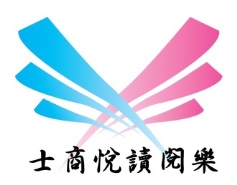 106年募書送愛心活動-宜蘭偏鄉國小贈書活動，3月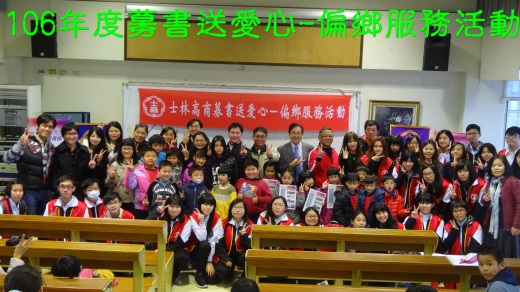 10日順利完成(新南國小、孝威國小)、與優質化校際交流(宜蘭高商)合併辦理。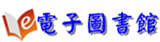 電子圖書館目前共有電子雜誌120種，9,014冊書籍(含雜誌)，歡迎多加利用。http://slhstp.ebook.hyread.com.tw/index.jsp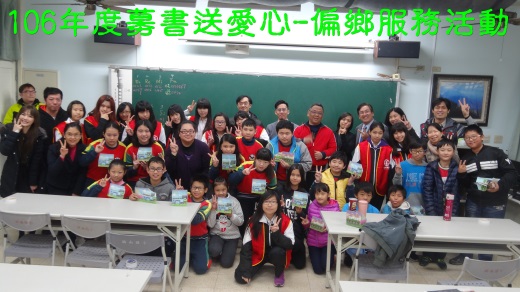 105學年度閱讀代言人(第6屆)名單:圖書館借書人次借閱書籍冊數統計表■待辦事項105學年校長有約~我愛閱讀~班級競賽(下學期)，活動期間2/13-5/18。105學年校長有約~我愛閱讀~個人競賽:活動期間105/8/29-106/5/2(獎勵:平板電腦或筆電等，感謝家長會贊助)4月9日優質化校際交流-金門農工來訪4月21日第2次讀書會、5月26日第3次讀書會晨讀主題、班級文庫期程請詳行事曆。5月1-18日 106學年度閱讀代言人甄選報名5月22-26日 106學年度閱讀代言人甄選6月2日 臺北市105年度高職人文閱讀活動績優表揚暨高職校園閱讀代言人成果發表6月4日 第2屆老書蟲回娘家-士商閱代故事分享6月5日 105學年校長有約~我愛閱讀~班級競賽(下學期)獎勵-地中海餐廳(與特教組合辦)6月7日 105學年(進修)校長有約~我愛閱讀~班級競賽(下學期)獎勵-圖書館1F6月9日 105學年校長有約~我愛閱讀~個人競賽獎勵-93巷人文空間7月3~4日台北市106年度高職學生創意閱讀研習營7月2日至15日與實習處、廣設科合作辦理教育局委辦臺北市106年度日本商業設計實習及文化見學團8月22日靜岡縣沼津商業高校來訪接待(閱讀代言人)12月17日至23日預定辦理106學年日本文化體驗教育旅行，預計參訪日本神戶商業高校、岡山IPU大學、體驗來去鄉下住一晚~農家民宿、滑雪學校全日滑雪課程、大阪城市探索等，在交流過程體會不同文化建立國際觀■協調、宣導事項無聲廣播系統非必要請勿使用緊急廣播(請使用班級廣播)、緊急廣播會蓋住所有人的訊息。行政電腦資料備份重要通知: 為避免資料損毀造成無法挽回之損失，請務必進行異地備份，請勿僅備份儲存於電腦硬碟內。有公務彩色輸出需求時，A4-A3尺寸請至圖書館列印(彩色印表機)，A2-A0尺寸請至設備組列印(大圖輸出機)、海報請多利用實習處新購移動式LCD大螢幕看板。各處室相關彩色印表機耗材需求因資訊組耗材經費不足無法提供，請盡量由各相關計畫或校外活動經費支援。備註:教學用設備不在此限。各處室若使用補助款購買印表機時請務必先知會資訊組，協助確認印表機型號與耗材資訊，以免購買到不易維修或是特別昂貴的耗材造成後續困擾。教育局表單請每日自行檢視是否有需填報之表單並予以即時填報。各單位網頁請定期、自行檢視資料是否正確並予以更新。各處室有出版品出刊時，請逕送紙本三份至圖書館予以保存，並請逕至網頁「認識士商->士商校園刊物」上傳PDF檔案。電子檔請逕上傳至數位教材暨電子出版品中心。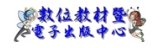 本校數位播放宣傳系統總表資源網站大量印刷(考卷等)請利用設備組油印機，勿直接使用印表機輸出，以免造成資源浪費及印表機容易故障。行政處室印表機(含雷射傳真機)因需求量大，統一倉儲於資訊組以利管控耗材，請直接向資訊組領用。資訊設備故障請線上報修，資訊設備敬請老師監督同學使用情形，不要讓同學破壞、拆卸設備。請老師務必協助督導同學。圖書館閱讀推動方式重點摘要感謝各位老師的協助與幫忙。晨讀/夜讀(班會實施時間以10-15分鐘為原則)每月主題以閱讀2篇文章、撰寫(自選)1篇心得。 心得每月一次寫在「晨讀」本上(文章請浮貼摺疊整齊)，交由導師批閱(但老師得視需求進行批改或僅認證均可)。每學期共寫4(篇)次。請導師審閱後，每學期末推薦(至多8篇)優良作品。獎勵：每學期末，由各班導師自行將優良作品之學生至多8名記嘉獎乙次班級文庫(每學期2次。心得寫在「班級文庫」本)互評制度：讓同學互相觀摩作品，班級文庫借閱與互評制度結合。請圖資股長將全班的班級文庫悅讀單本收齊後，於統一時間(如空堂週會、自習課)交給班上同學互評、回饋。完畢後，請圖資股長將班級文庫悅讀單本交各班導師審閱。請導師審閱後(但老師得視需求進行批改或僅認證均可)，每次推薦2～3篇優良作品予圖書館。獎勵：學期末各班導師自行將優良作品之學生(至多8人)記嘉獎乙次。文淵閣悅讀悅樂(百本閱讀)「悅讀閱樂手冊」中，以中文或英文書寫200字（含）以上心得，或至少書寫100字以上心得，並佐以繪圖、剪貼等其他呈現方式。若手冊頁面不足得自行影印擴充頁數或自行加頁。送交導師或相關領域教師簽章認證後(但老師得視需求進行批改或僅認證均可)，再由班上圖資股長統一收齊後交至圖書館認證。獎勵：寫滿25篇心得，頒發「文淵閣證書」，並記嘉獎乙支；寫滿50篇心得，頒發「文溯閣證書」，並記嘉獎貳支；寫滿75篇心得，頒發「文源閣證書」，並記小功乙支；寫滿100篇心得，頒發「文津閣證書」，並記小功貳支；畢業典禮時，得上台受領「閱讀達人獎」。博客來三魚網http://www.ireader.cc/三魚網註冊，即可投稿推薦文。獎勵(104學年起)：第1、2篇投稿各可獲得贈書乙本。第3-4篇無贈書。第5篇起每滿5篇可獲星級認證獎狀乙只、徽章乙枚。班級：一學期全班閱讀並投稿刊登達120篇的班級，由博客來提供投稿數量最多的前二名班級全班飲料/零食獎勵。校長有約~我愛閱讀~班級競賽/個人競賽計分主要項目:借書總數、悅讀閱樂~文淵閣等認證、三魚網好書推薦。個人競賽:另外採計參加圖書館辦理讀書會、學習心得單優良、晨讀分享、班級文庫心得寫作優良(導師認證)等。班級獎勵:第一名全班與導師、國文老師一起與校長共進下午茶約會(地中海餐廰)、班級獎狀1張、每人可獲小禮物一份、並記嘉獎2次，導師與國文老師可各獲贈書3本。個人競賽獎勵:校長與得獎同學共進午餐約會(93巷人文空間)，總積分第1名(特優獎)可得筆記型電腦一台或禮卷3,000元、獎狀1張、贈書3本、敘嘉獎2次。國文深耕網http://203.72.68.71/index.php?do=loginPage教育部中學生網站「全國高中職小論文競賽」「全國高中職閱讀心得比賽」，註冊所需的學校密碼：slhs2008，須自行上網註冊才能上傳比賽作品http://www.shs.edu.tw/教官室宣導事項全民國防暑期戰鬥營自4月17日08時至4月28日17時止，於「全民國防教育暑期戰鬥營報名網站」（https://camp.gpwb.gov.tw）開放網路報名選擇營隊及梯次，請鼓勵學生參加。已辦事項一、完成105-2學期戒煙班計4場次，共計完訓11員。二、完成學生機車安全防衛駕駛宣導，假士林監理站實施（3月8日）。三、完成賃居生訪視並召開期初座談會（3月2日）。四、完成105-2期初交通安全諮詢委員會（3月2日）。五、核定105-2高三實彈射擊實施計畫，並發放家長同意書，共計700位學生參加5月12日實彈射擊體驗活動。六、完成全民國防教育科書商評選訓序抽籤，訂於4月13日實施評選作業。七、協調後港所於本校商業季期間增派巡查人力，以維護校園周遭安全。待辦事項一、修正基本教練準則有關立正採握拳方式，並同步修正敬禮及原地間轉法等規範。二、辦理全民國防教育有關部隊實務及人才招募說明會，訂於5月22日-26日全民國防課實施，對象為高二同學。三、召開第七分會校外會聯巡會報，本次於中正高中舉行（4月20日）。四、實施連假後特定人員尿液篩檢作業（4月5-7日）。五、辦理「校園安全生活問卷」調查，並於二代表單系統填報（4月28日）。六、協助教育局防災輔導團實施106年訪視工作（3月～6月）。協調事項(無)人事室一、報告事項  (一) 教師平時考核作業事宜1.依教育局106年1月18日北市教人字第10630702700號函及教師成績考核作業流程圖規定辦理。2.前開函示略以，依公立高級中等以下學校教師成績考核辦法第4條第1項規定略以，教師之年終成績考核，應按其教學、訓輔、服務、品德生活及處理行政等情形辦理，以及同法第6條第1項規定：「教師之平時考核，應隨時根據具體事實，詳加記錄，如有合於獎懲標準之事蹟，並應予以獎勵或懲處。……」，請各校確依相關規定及前開流程圖辦理教師成績考核作業及加強辦理教師平時考核機制，以符名實。3.本校前依該函於本(106)年2月8日邀集各處室主管及教師會長召開教師平時考核紀錄表考核項目及評核方式研商會議，其中決議略以，本校平時考核表擬採教育部範例1格式，評核方式採ABCDE 5個考核等級，於考核項目酌作文字修正，及刪除教務處綜合考評欄(詳如附件)，並提(106)年2月15日教師成績考核委員會會議報告。4.復提經本(106)年3月28日主管會議討論同意採前開教師平時考核紀錄表，      並自105學年度第2學期開始施行。臺北市立士林高級商業職業學校教師平時考核紀錄表（考核期間：○○○年 ○月○日至○○○年○月○○日）教師平時成績考核紀錄表評核注意事項一、依據公立高級中等以下學校教師成績考核辦法第6條第1項及22條之規定訂定，   但各校仍得視業務特性及需要自行訂定。二、各處室主任應就主管業務對於教師平時表現，秉持客觀、公平、公正的態度，    隨時詳實記錄與其考核項目有關之事實，以作為獎懲及年終成績考核之重要參    據。三、平時考核紀錄等級分為5級，平時考核紀錄等級分述如下：Ａ：表現優異，足為同仁表率。Ｂ：表現明顯地超出該職責的要求水準。Ｃ：表現均能達到要求水準。Ｄ：表現未盡符合基本要求。Ｅ：表現多未達基本要求，經勸導仍未改進者。四、受考人如有教學、訓輔、服務、品德生活、處理行政紀錄等重大具體優劣事蹟，足資記錄者，應填列於「個人重大優劣事蹟欄」，以作為考評之重要參據。五、受考人當次考評項目中有Ｄ或Ｅ者，處室主管應與當事人面談，就其考核項目進行溝通討論，面談內容及結果應紀錄於「面談紀錄」欄，以提升其工作績效，並作為學年度成績考核評列等第及機關人事管理之重要依據。六、如受考人考評結果無提醒改進之必要者，則「面談紀錄」欄得不予填列。惟「重大具體優劣事蹟」欄註記之紀錄足堪考列4條1項3款者，單位主管應與當事人面談，面談內容及結果應記錄於「面談紀錄」欄，以提升其教學及工作績效，並作為年終成績考核評列條款之重要依據。七、單位、職稱、姓名及職掌欄，由受考人填列。平時考核紀錄等級，個人教學、訓輔、服務、品德生活、處理行政紀錄，綜合考評及具體建議則由所屬處室主管填列（專任教師-教務處、導師-學務處、輔導教師-輔導室、教官-主任教官、進修學校-校務主任、教師兼組長及科主任-服務處室主任。），教師兼主任由校長逕行考核。八、教師借調其他單位、學校服務，其平時考核由借調單位、學校考評後，送原服務學校作為年終成績考核之參據。九、請各處室填妥考核記錄表並核章後，於○○○年○月○日前送交人事室彙辦。會計室(詳附件檔3)校長指示事項承辦處室辦理情形列管與否無臺北市立士林高級商業職業學校臺北市立士林高級商業職業學校臺北市立士林高級商業職業學校臺北市立士林高級商業職業學校臺北市立士林高級商業職業學校臺北市立士林高級商業職業學校臺北市立士林高級商業職業學校臺北市立士林高級商業職業學校105學年度第2學期期中課輔費用預算表(草案)105學年度第2學期期中課輔費用預算表(草案)105學年度第2學期期中課輔費用預算表(草案)105學年度第2學期期中課輔費用預算表(草案)105學年度第2學期期中課輔費用預算表(草案)105學年度第2學期期中課輔費用預算表(草案)105學年度第2學期期中課輔費用預算表(草案)105學年度第2學期期中課輔費用預算表(草案)中華民國106年2月1日至106年9月30日中華民國106年2月1日至106年9月30日中華民國106年2月1日至106年9月30日中華民國106年2月1日至106年9月30日中華民國106年2月1日至106年9月30日中華民國106年2月1日至106年9月30日中華民國106年2月1日至106年9月30日中華民國106年2月1日至106年9月30日科目款項目節單 位數 量單 價預 算 數比例說明科目名稱及用途別單 位數 量單 價預 算 數比例說明105-2期中課輔學分費105-2期中課輔學分費72,840 100.00%講課鐘點、稿費、出席審查及查詢費講課鐘點、稿費、出席審查及查詢費節72 550 39,600 54.37%教師鐘點費工作場所水電費工作場所水電費期1 7,000 7,000 9.61%教室水電費修繕修繕期1 19,000 19,000 26.08%繪畫教室百頁窗$19,000辦公(事務)用品辦公(事務)用品期1 6,448 6,448 8.85%其他其他期1 792 792 1.09%二代健保補充保費雇主繳納部分項  次內  容辦理日期/時間講  師精進校本特色課程105-3-1跨領域教師專業成長社群講題：統整合作課程之設計與實施經驗分享106.05.15(一)國立陽明高中周師書宇精進校本特色課程105-3-1彈性選修課程模式規劃講題：技術型高中107課綱的推動105.04.13(四)(10:00~13:00)併同第1次會議辦理師範大學宋教授修德推動有效教學105-3-21.「學習共同體」研討會講題：「學生自主學習」--以項脊軒志為例106.4.6(四)台中市立東山高中國文科王師晉修推動有效教學105-3-22.「有效教學」研討會講題：「範文教學範文教學♡創意活化SWEETQ」--以項脊軒志為例106.4.20(四)菉菉私塾魔法學堂創辦人：卓師憶嵐推動有效教學105-3-23.「創新教學」研討會講題：「變魔術．學數學」106.4.19(三)林師壽福前興雅國中推動教學評量活化105-3-3活化數位學習效能  講題：遊戲合作．行動學 --密室逃脫教學設計與應用(以數學科為例)105.05.24(三)(13:10~16:10)宏鼎資訊業師蔡經理雅文預算項目編列單位預算金額執行月份採購方式執行情況SPACE活動櫃P187-09白-寬40深60含輪高65廣設科4,032 2月小額採購EASY活動櫃OA-436灰白-寬40深57含輪高65.5廣設科1,700 2月小額採購圖書圖書館99,285 3月供契數位單眼相機(含變焦鏡組及鍍膜保護鏡)廣設科-繪畫教室38,000 3月小額採購校園監視系統總務處經營組294,000 6月招標監視系統圖書館50,000 6月招標圖書圖書館99,286 6月供契主機房專用恆溫控制系統圖書館400,000 6月招標電子閱讀器領先3(電腦專案)圖36,200 4月小額採購單槍投影機(UXGA)領先1設280,000 4月招標單槍投影機(WUXGA)領先1設70,000 4月招標電動投影布幕(W305*H244)領先4設25,000 4月招標單槍投影機(超短焦投影、多點互動、支援無線投影)領先4設66,000 9月招標美工軟體領先2(電腦專案)設141,800 4月招標影片剪輯系統領先2(電腦專案)設228,000 5月招標網路主機伺服器領先1(電腦專案)圖200,000 5月招標筆記型電腦(13.3吋)領先3(電腦專案)圖30,000 5月小額採購主題書展用書領先3圖463,000 5月供契105-4樂器-小喇叭學務處40,000 5月招標105-4樂器-圓號學務處40,000 5月招標105-4樂器-小鼓學務處40,000 5月招標105-5英語學習主題書籍應外科(併圖書館)30,000 5月共契105-5英語數位軟體教材應外科(併圖書館)40,000 5月共契105-7書籍圖書館50,000 5月共契項目105年機關實績106年績效目標備註平均電子化會議比率已達80%以上90%以上本校105年達成率81.96%(106年目標為90%以上)。類 別類 別106/01用量106/02用量與前月比較105/02用量與去年同期比較備註水費度數22882413+1255124-2981105年3月1日起水費調漲水費金額46,30548,993+2,68870,489-21,496105年3月1日起水費調漲電費度數7650068900-760069100-200電費金額276,412259,706-16,706275,571-15,865電話費金額14,66916,484+1,81515,638+846序 號班 級學號姓 名序 號班 級學號姓 名第1閱代2121041209何佩芸第4閱代2141041422邱紫婷第2閱代2131041308桂子揚第5閱代2021040214何亮瑩第3閱代2131041326徐翎庭第6閱代2121041230 蔡依庭學年度班級數學生人數紙本書籍借閱冊數電子書借閱冊數借閱總冊數平均借閱圖書量(冊/人)102903367206551454(102/12開始)221096.6(6.2紙本;0.4電子)103903248198413517233587.2(6.1紙本;1.1電子)104903105178807890257708.3(5.7紙本;2.6電子)105/8-106/3842756/2255 (日)501(夜)134924100175926.4(4.9紙本;1.5電子)編號螢幕尺寸位置用途主機/位置檔案格式說明/使用方式管理單位備註LED/180吋校門口對外招生宣導、獲獎宣傳PC/2F設備組PPT 2003/影片/文字請將圖片、文字(勿用特殊字型，或轉成圖檔)製作成power point 2003 PPT檔案設備組LCD 50吋移動式電子海報LCD螢幕機台內照片/影片觸控式螢幕、使用網路連線。http://203.72.187.230:8080/login/login.jsp實習處直立式LED/字幕機1F穿堂上方獲獎宣傳、學生活動宣導PC/2F設備組文字僅有文字功能，一般公文宣導設備組LCD 65吋*2台1F穿堂左方獲獎宣傳、學生活動宣導LCD螢幕後方照片/影片使用筆記型電腦播放，照片/影片各1台，如有活動需求可視情形調整。圖書館LCD 32吋*4台仁愛樓梯廳2F-5F學生活動宣導PC/3F總務處辦公室照片/影片圖檔複製到PC中的「d:\傳入檔案\要播放的」資料夾即可輪播，不需要時請自行刪除，需播放影片時請直接操作電腦播放圖書館LCD 32吋*80台班級教室、導師、專任、夜間部辦公室學生活動宣導、通知事項網頁伺服器/3F網管中心文字校園無聲廣播請使用首頁公告系統帳號:學校首頁->線上服務->校園無聲廣播，或http://broadcast.slhs.tp. edu.tw，並可指定班級位置播放，目前僅有文字功能，未來可升級影音或英聽檢定功能(需編列預算升級)(教室螢幕)設備組、(主機)圖書館LCD 22吋1F圖書館入口右側學生活動宣導播放機/LCD後方照片/影片直接使用USB 隨身碟或SD記憶卡於LCD後方插入即可播放圖書館LCD 42吋3F國際交流中心學生活動宣導等PC/LCD後方照片/影片直接使用USB 隨身碟插入PC即可播放，無線鍵盤滑鼠放置LCD下方置物櫃內秘書室LCD 32吋4F夜間部辦公室前學生活動宣導PC/4F夜間部辦公室照片/影片直接使用4F夜間部辦公室PC電腦播放夜間部本校HYREAD電子圖書館，使用校內email帳號密碼即可登入借閱(可離線借閱、平板PC均可閱讀) http://slhstp.ebook.hyread.com.tw/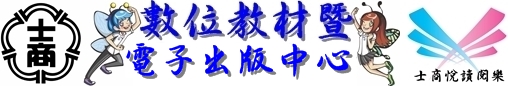 數位教材暨電子出版品中心。包括教學檔案、數位教材、行政單位、校刊/畢業紀念冊、學生作品等。http://ebook.slhs.tp.edu.tw/index/index.php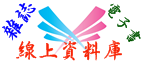 台北市教育局105學年線上資料庫入口網，包括HyRead兒童青少年行動閱讀電子書與電子雜誌、大英百科全書線上繁體中文版、世界美術資料庫、Opass全民英檢線上模擬測驗系統等。http://onlinedb.zlsh.tp.edu.tw/tpebook/Login.action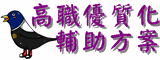 102-105學年度高職優質化輔助方案http://webpage.slhs.tp.edu.tw/dyna/webs/index.php?account=best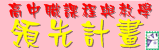 104-106年度課程與教學領先計畫網站http://webpage.slhs.tp.edu.tw/dyna/webs/index.php?account=lead單位職稱姓名職    掌考核項目考核內容考核內容考核內容考核內容考核內容考核紀錄等級考核紀錄等級考核紀錄等級考核紀錄等級考核紀錄等級考核項目考核內容考核內容考核內容考核內容考核內容ＡＢＣＤＥ一、教學1.按課表上課，教學認真，進度適宜。1.按課表上課，教學認真，進度適宜。1.按課表上課，教學認真，進度適宜。1.按課表上課，教學認真，進度適宜。1.按課表上課，教學認真，進度適宜。一、教學2.教學方法優良，評量方式適宜，認真仔細批改作業。2.教學方法優良，評量方式適宜，認真仔細批改作業。2.教學方法優良，評量方式適宜，認真仔細批改作業。2.教學方法優良，評量方式適宜，認真仔細批改作業。2.教學方法優良，評量方式適宜，認真仔細批改作業。一、教學3.按時上、下課，無曠課、曠職紀錄。3.按時上、下課，無曠課、曠職紀錄。3.按時上、下課，無曠課、曠職紀錄。3.按時上、下課，無曠課、曠職紀錄。3.按時上、下課，無曠課、曠職紀錄。二、訓輔1.對於輔導學生，能負責盡職。1.對於輔導學生，能負責盡職。1.對於輔導學生，能負責盡職。1.對於輔導學生，能負責盡職。1.對於輔導學生，能負責盡職。二、訓輔2.班級經營和管理得法，具有良好績效。2.班級經營和管理得法，具有良好績效。2.班級經營和管理得法，具有良好績效。2.班級經營和管理得法，具有良好績效。2.班級經營和管理得法，具有良好績效。三、服務1.專心服務，未違反主管教育行政機關有關兼課兼職規定。1.專心服務，未違反主管教育行政機關有關兼課兼職規定。1.專心服務，未違反主管教育行政機關有關兼課兼職規定。1.專心服務，未違反主管教育行政機關有關兼課兼職規定。1.專心服務，未違反主管教育行政機關有關兼課兼職規定。四、品德生活1.品德良好能為學生表率。1.品德良好能為學生表率。1.品德良好能為學生表率。1.品德良好能為學生表率。1.品德良好能為學生表率。四、品德生活2.未受任何刑事、懲戒處分或行政懲處。2.未受任何刑事、懲戒處分或行政懲處。2.未受任何刑事、懲戒處分或行政懲處。2.未受任何刑事、懲戒處分或行政懲處。2.未受任何刑事、懲戒處分或行政懲處。五、處理行政    紀錄1.熱心參與校務行政工作。1.熱心參與校務行政工作。1.熱心參與校務行政工作。1.熱心參與校務行政工作。1.熱心參與校務行政工作。個人重大具體優劣事蹟個人重大具體優劣事蹟個人重大具體優劣事蹟個人重大具體優劣事蹟個人重大具體優劣事蹟個人重大具體優劣事蹟個人重大具體優劣事蹟個人重大具體優劣事蹟個人重大具體優劣事蹟個人重大具體優劣事蹟個人重大具體優劣事蹟面談紀錄（如受考人考評結果無提醒改進之必要者，此欄位得不予填列）面談紀錄（如受考人考評結果無提醒改進之必要者，此欄位得不予填列）面談紀錄（如受考人考評結果無提醒改進之必要者，此欄位得不予填列）面談紀錄（如受考人考評結果無提醒改進之必要者，此欄位得不予填列）面談紀錄（如受考人考評結果無提醒改進之必要者，此欄位得不予填列）面談紀錄（如受考人考評結果無提醒改進之必要者，此欄位得不予填列）面談紀錄（如受考人考評結果無提醒改進之必要者，此欄位得不予填列）面談紀錄（如受考人考評結果無提醒改進之必要者，此欄位得不予填列）面談紀錄（如受考人考評結果無提醒改進之必要者，此欄位得不予填列）面談紀錄（如受考人考評結果無提醒改進之必要者，此欄位得不予填列）面談紀錄（如受考人考評結果無提醒改進之必要者，此欄位得不予填列）處室主管綜合考評及具體建議事項（請簽章）處室主管綜合考評及具體建議事項（請簽章）處室主管綜合考評及具體建議事項（請簽章）處室主管綜合考評及具體建議事項（請簽章）校長綜合考評及具體建議事項（請簽章）校長綜合考評及具體建議事項（請簽章）校長綜合考評及具體建議事項（請簽章）校長綜合考評及具體建議事項（請簽章）校長綜合考評及具體建議事項（請簽章）校長綜合考評及具體建議事項（請簽章）校長綜合考評及具體建議事項（請簽章）